DECLARATION OF TRANSMISSION
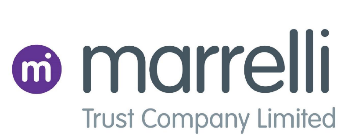 Province of _______________________________________________________________________________in the matter of the Estate of ___ _____________________________________________________________                                                       Full name of the deceased         Late of _____________________________________              _______________________________________               City / Town – Province /                                                                  State Date of Death 
I / WE ____________________________________________________________________________________                  Full name(s) and address(es) of Executor(s) or Administrator(s) Being (all of) the Executor(s) / Administrator(s) of the deceased, DO SOLEMNLY DECLARE: THAT the deceased died at __________________________ on or about the _______ ________ ________                                                                                City / Town – Province / State                                                                     day                 month                  year Testate / Intestate, and at the date of death was domiciled in _______________________________________    
                (Circle one)                                                                                                                                                                                       Province / State THAT Letters Probate or Letters of Administration or Certificate of Appointment of Estate Trustee
 (Circle one if applicable) with a Will or without a Will were granted to: _____________________________________
                                                   (Circle one) _________________________________________________________________________________________ Full name(s) of all Executor(s) or Administrator(s) on the _______ ________ ________ by the ____________________________    
                    day              month                 year                                              Full name of the Surrogate Court THAT recorded in the name _______________________________________________________________ 
                                                                                                                                         Name as set on the face of the securities 

on the books of ________________________________________________________________________ 
                                                            Corporation, Municipality, Government, or other issuer of securities (the “Issuer”)are the following securities:
THAT the deceased and the person recorded on the books of the Issuer and named in the aforementioned securities are one and the same.
THAT the aforementioned securities were, at the date of death of the deceased, owned by the deceased and physically situated at ____________________________________________________.      
                                                                                                        City / Town – Province / State 
THAT by virtue of the foregoing the aforementioned securities have devolved upon and become vested in the aforesaid Executor(s) / Administrator(s) who desire(s) to have the same recorded in the name(s) of the aforesaid Executor(s) on the books of the Issuer. 

AND I / WE make this solemn declaration conscientiously believing it to be true, and knowing that it is of the same force and effect as if made under oath and by virtue of the Canada Evidence Act.NOTE: To be declared before any Judge, Notary Public, Justice of the Peace, or Commissioner authorized to take affidavits to be used in the Superior or Federal Courts. In any other country it should be acknowledged before an authorized officer of the Canadian Embassy or Consulate if possible or before a Notary Public, who will attach a certificate from a local Court of record of the fact of such person being a Notary and authorized by law to administer oaths. If it is desired to have the securities transferred to another, the necessary endorsement on the Securities Transfer Form must be executed by all the Executor(s) / Administrator(s) with signature(s) guaranteed.Amount
 of shares or principal amount of the securitiesCertificate or Serial number(s)Description of Securities
 (includes class of shares and par value, if any, rate and maturity of bonds, debentures, or other securities)(SEVERALLY) DECLARED before me at the ___________________________________________

in the ____________________ of _______________

this ___ ____   _____          day      month         year A Commissioner for Oaths or Notary Public ___________________________________________

___________________________________________Space for Seal if applicable:Signature of Declarants 

________________________________________
________________________________________
________________________________________

________________________________________

________________________________________

________________________________________